Belhocine : https://prof27math.weebly.com/الأستاذ:حمزة محمدالأستاذ:حمزة محمدالفرض الثالث في مادة الرياضياتالفرض الثالث في مادة الرياضياتالفرض الثالث في مادة الرياضياتاللقب:اللقب:الاسم:القسم: 3 م 1متوسطة عيسى الصحبي 18/2017التمرين الأول:استخلف في كل مرة العدد m بالعدد المناسب:52 x 53 = 5mاوجد الكتابة العلمية للعددين K و LL=3.7×1011×8×1012K=43×107+2.7×109التمرين الثاني:تقدم صاحب جرار لحرث قطعة أرض فلاحية ملك لأربع فلاحين كما هو مبين في الشكل المقابل، حيث لكل فلاح مساحة معينة.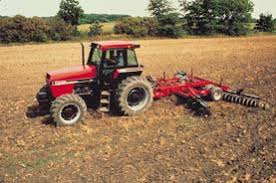 لحساب المساحة المحروثة يعتمد صاحب الجرار على البعدين (c+d) ; (a+b).أما الفلاحون فيعتمد كل منهم على بعدا أرضه لحساب مساحته.ما هي العبارات الحرفية التي تحصل عليها كل من صاحب الجرار و الفلاحون الأربع؟إذا علمت أن a = 200 m ;b = 600 m ;c = 150 m ;d = 100 m  وكلفة حرث الهكتار الواحد هيDA 8500 كم دفع كل فلاح و كيف يتأكد صاحب الجرار من أجرته؟ملاحظة: الإجابة عن التمرين الثاني خلف الورقةالتمرين الأول:استخلف في كل مرة العدد m بالعدد المناسب:52 x 53 = 5mاوجد الكتابة العلمية للعددين K و LL=3.7×1011×8×1012K=43×107+2.7×109التمرين الثاني:تقدم صاحب جرار لحرث قطعة أرض فلاحية ملك لأربع فلاحين كما هو مبين في الشكل المقابل، حيث لكل فلاح مساحة معينة.لحساب المساحة المحروثة يعتمد صاحب الجرار على البعدين (c+d) ; (a+b).أما الفلاحون فيعتمد كل منهم على بعدا أرضه لحساب مساحته.ما هي العبارات الحرفية التي تحصل عليها كل من صاحب الجرار و الفلاحون الأربع؟إذا علمت أن a = 200 m ;b = 600 m ;c = 150 m ;d = 100 m  وكلفة حرث الهكتار الواحد هيDA 8500 كم دفع كل فلاح و كيف يتأكد صاحب الجرار من أجرته؟ملاحظة: الإجابة عن التمرين الثاني خلف الورقةالتمرين الأول:استخلف في كل مرة العدد m بالعدد المناسب:52 x 53 = 5mاوجد الكتابة العلمية للعددين K و LL=3.7×1011×8×1012K=43×107+2.7×109التمرين الثاني:تقدم صاحب جرار لحرث قطعة أرض فلاحية ملك لأربع فلاحين كما هو مبين في الشكل المقابل، حيث لكل فلاح مساحة معينة.لحساب المساحة المحروثة يعتمد صاحب الجرار على البعدين (c+d) ; (a+b).أما الفلاحون فيعتمد كل منهم على بعدا أرضه لحساب مساحته.ما هي العبارات الحرفية التي تحصل عليها كل من صاحب الجرار و الفلاحون الأربع؟إذا علمت أن a = 200 m ;b = 600 m ;c = 150 m ;d = 100 m  وكلفة حرث الهكتار الواحد هيDA 8500 كم دفع كل فلاح و كيف يتأكد صاحب الجرار من أجرته؟ملاحظة: الإجابة عن التمرين الثاني خلف الورقةالتمرين الأول:استخلف في كل مرة العدد m بالعدد المناسب:52 x 53 = 5mاوجد الكتابة العلمية للعددين K و LL=3.7×1011×8×1012K=43×107+2.7×109التمرين الثاني:تقدم صاحب جرار لحرث قطعة أرض فلاحية ملك لأربع فلاحين كما هو مبين في الشكل المقابل، حيث لكل فلاح مساحة معينة.لحساب المساحة المحروثة يعتمد صاحب الجرار على البعدين (c+d) ; (a+b).أما الفلاحون فيعتمد كل منهم على بعدا أرضه لحساب مساحته.ما هي العبارات الحرفية التي تحصل عليها كل من صاحب الجرار و الفلاحون الأربع؟إذا علمت أن a = 200 m ;b = 600 m ;c = 150 m ;d = 100 m  وكلفة حرث الهكتار الواحد هيDA 8500 كم دفع كل فلاح و كيف يتأكد صاحب الجرار من أجرته؟ملاحظة: الإجابة عن التمرين الثاني خلف الورقةالتمرين الأول:استخلف في كل مرة العدد m بالعدد المناسب:52 x 53 = 5mاوجد الكتابة العلمية للعددين K و LL=3.7×1011×8×1012K=43×107+2.7×109التمرين الثاني:تقدم صاحب جرار لحرث قطعة أرض فلاحية ملك لأربع فلاحين كما هو مبين في الشكل المقابل، حيث لكل فلاح مساحة معينة.لحساب المساحة المحروثة يعتمد صاحب الجرار على البعدين (c+d) ; (a+b).أما الفلاحون فيعتمد كل منهم على بعدا أرضه لحساب مساحته.ما هي العبارات الحرفية التي تحصل عليها كل من صاحب الجرار و الفلاحون الأربع؟إذا علمت أن a = 200 m ;b = 600 m ;c = 150 m ;d = 100 m  وكلفة حرث الهكتار الواحد هيDA 8500 كم دفع كل فلاح و كيف يتأكد صاحب الجرار من أجرته؟ملاحظة: الإجابة عن التمرين الثاني خلف الورقةالعلامةالإجابةالإجابةالإجابةالإجابةبالتوفيقبالتوفيقبالتوفيقبالتوفيق